Y = Attended, N = Apologies Accepted, NA = Apologies not Accepted, NS = No Apologies sent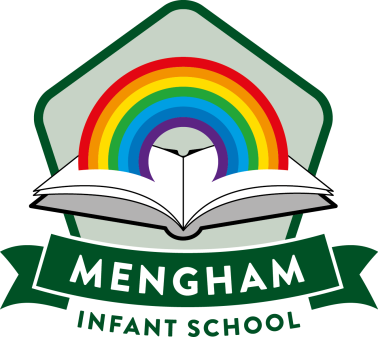 